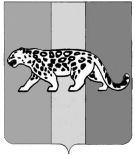 ПРИМОРСКИЙ КРАЙАДМИНИСТРАЦИЯ НАДЕЖДИНСКОГО МУНИЦИПАЛЬНОГО РАЙОНАП О С Т А Н О В Л Е Н И Е24 июля 2017 года                       с. Вольно-Надеждинское                                        № 847Об утверждении Правил использования водных объектов общего пользования для личных и бытовых нужд на территории Надеждинского муниципального районаРуководствуясь Федеральными законами от 06.10.2003 № 131-ФЗ «Об общих принципах организации местного самоуправления в Российской Федерации», Водным кодексом Российской Федерации от 03.08.2006 № 74-ФЗ, Федеральным законом от 30.03.1999 № 52-ФЗ «О санитарно-эпидемиологическом благополучии населения», Уставом Надеждинского муниципального района, администрация Надеждинского муниципального районаПОСТАНОВЛЯЕТ:1.	Утвердить Правила использования водных объектов общего пользования для личных и бытовых нужд на территории Надеждинского муниципального района (прилагаются).2.	Общему отделу администрации Надеждинского муниципального района (Ульянич) опубликовать настоящее постановление в районной газете «Трудовая слава».3.	Отделу информатизации администрации Надеждинского муниципального района (Щурова) разместить настоящее постановление на официальном сайте администрации Надеждинского муниципального района в информационно-телекоммуникационной сети «Интернет».4.	Настоящее постановление вступает в силу со дня его официального опубликования.5.	Контроль над исполнением данного постановления возложить на заместителя главы администрации Надеждинского муниципального района, курирующего на территории Надеждинского муниципального района вопросы гражданской обороны и чрезвычайных ситуаций.Глава администрации Надеждинскогомуниципального района								     А.Н. ГубаревПРАВИЛА использования водных объектов общего пользования для личных и бытовых нужд на территории Надеждинского муниципального района  1 .Общие положенияНастоящие Правила разработаны в соответствии с Водным кодексом Российской Федерации от 03.08.2006 № 74-ФЗ, Федеральным законом от 06.10.2003 N 131-ФЗ «Об общих принципах организации местного самоуправления в Российской Федерации» и устанавливают единые и обязательные к исполнению нормы и требования в сфере использования водных объектов общего пользования, расположенных на территории Надеждинского муниципального района (далее - территория района), для личных и бытовых нужд.2. Основные понятия и термины2.1. В настоящих Правилах отдельные термины и понятия имеют следующее значение:2.1.1. Водный объект - природный или искусственный водоем, водоток либо иной объект, постоянное или временное сосредоточение вод, в котором имеет характерные формы и признаки водного режима;2.1.2. Поверхностный водный объект - расположенные на территории района:  водотоки (реки, ручьи, каналы), водоемы (море, озера, пруды, обводненные карьеры), болота, природные выходы подземных вод (родники);2.1.3. Водные объекты общего пользования - поверхностные, общедоступные водные объекты, находящиеся в государственной или муниципальной собственности, если иное не предусмотрено законодательством;2.1.4. Использование водных объектов общего пользования для личных и бытовых нужд - использование различными способами водных объектов общего пользования, расположенных на территории района, для удовлетворения личных и бытовых потребностей граждан;2.1.5. Личные и бытовые нужды - личные, семейные, домашние нужды, не связанные с осуществлением предпринимательской деятельности:3. Береговая линияБереговая линия (граница водного объекта) определяется для: 3.1. Моря по постоянному уровню воды (при наличии) или по линии максимального отлива (в случае периодического изменения уровня воды);3.2. Реки, ручья, канала, озера, обводненного карьера - по среднемноголетнему уровню вод в период, когда они не покрыты льдом;3.3. Пруда - по нормальному подпорному уровню воды;3.4. Болота - по границе залежи торфа на нулевой глубине.4. Береговая полоса водных объектов общего пользования4.1. Полоса земли вдоль береговой линии водного объекта (береговая полоса) предназначается для общего пользования. Ширина береговой полосы (берега) моря, озера, пруда, обводненного карьера и водохранилища, а также рек, ручьев и каналов, протяженность которых от истока до устья более 10 километров, составляет от береговой линии 20 метров (не больше и не меньше). Ширина береговой полосы рек, ручьев и каналов, протяженность которых от истока до устья меньше 10 километров, составляет 5 метров. Береговая полоса для болот, ледников, снежников, родников и гейзеров не определяется, то есть считается, что у данных водных объектов нет береговой полосы.4.2. Правовой режим использования водных объектов общего пользования распространяет свое действие и на береговую полосу указанных объектов.5. Порядок использование водных объектов общего пользования для личных и бытовых нужд, расположенных на территории района5.1. Поверхностные водные объекты, находящиеся в государственной или муниципальной собственности, являются водными объектами общего пользования, то есть общедоступными водными объектами, если иное не предусмотрено действующим законодательством.5.2. Использование водных объектов общего пользования осуществляется в соответствии с решением Думы Надеждинского района от 14.06.2005 № 127 «Положеним об осуществлении мероприятий по обеспечению безопасности людей на водных объектах, охране их жизни и здоровья в Надеждинском муниципальном районе», а также настоящими Правилами.5.3. Для использования водных объектов общего пользования в целях удовлетворения личных и бытовых нужд граждан не требуется заключения договора водопользования или принятия решения о предоставлении водного объекта в пользование.5.4. Использование водных объектов общего пользования для рекреационных целей (отдых, туризм, спорт) осуществляется в соответствии с Водным кодексом Российской Федерации на основании заключаемого договора водопользования, за исключением использования водных объектов для организованного отдыха детей, ветеранов, граждан пожилого возраста, инвалидов и купания отдельных граждан.Купание на водных объектах общего пользования разрешается только в специально установленных местах, выбор которых производится в соответствии с гигиеническими требованиями к зонам рекреации и требованиями к охране источников хозяйственно-питьевого водоснабжения от загрязнений. Купание в неустановленных местах запрещается.5.5. Использование водных объектов общего пользования для любительского и спортивного рыболовства осуществляется гражданами, в соответствии с законодательством о водных биологических ресурсах без разрешения на добычу (вылов) водных биоресурсов, если иное не предусмотрено федеральными законами.5.6. Использование водных объектов общего пользования для охоты осуществляется гражданами в соответствии с законодательством об охоте и охотничьих ресурсах на основании разрешения на добычу охотничьих ресурсов.5.7. Водные объекты общего пользования могут использоваться для плавания на маломерных плавательных средствах в порядке, установленном законодательством.5.8. Купание и водопой домашних животных осуществляются в местах, удаленных от зон массового отдыха на расстоянии не менее 200 метров ниже по течению, и вне зоны санитарной охраны водозаборных сооружений.5.9. При использовании водных объектов для личных и бытовых нужд граждане обязаны:- рационально использовать водные объекты общего пользования, соблюдать условия водопользования, установленные законодательством и настоящими Правилами;- не вправе создавать препятствия водопользователям, осуществляющим пользование водным объектом на основаниях, установленных законодательством Российской Федерации, ограничивать их права, а также создавать помехи и опасность для судоходства и людей;- соблюдать требования Правил охраны жизни людей на водных объектах Надеждинского муниципального района, а также выполнять предписания должностных лиц федеральных органов исполнительной власти, действующих в пределах предоставленных им полномочий;- соблюдать законодательство Российской Федерации, в том числе об особо охраняемых природных территориях, о санитарно-эпидемиологическом благополучии населения, водных биологических ресурсах, устанавливающее соответствующие режимы особой охраны для водных объектов, отнесенных к особо охраняемым водным объектам:а) входящим в состав особо охраняемых природных территорий;б)расположенных на территории источников питьевого водоснабжения, в границах рыбохозяйственных, заповедных и рыбоохранных зон;- соблюдать установленный режим использования водного объекта общего пользования;- не допускать ухудшения качества воды водоема, среды обитания объектов животного и растительного мира, а также нанесения ущерба хозяйственным и иным объектам;- соблюдать Правила пожарной безопасности в Российской Федерации, не допускать уничтожения или повреждения почвенного покрова и объектов животного и растительного мира на берегах водоемов, принимать меры по недопущению аварийных ситуаций, влияющих на состояние водных объектов, объектов животного и растительного мира;- соблюдать меры безопасности при проведении культурных, спортивных и развлекательных мероприятий на водоемах.5.10.  При использовании водных объектов общего пользования запрещается:- использование водных объектов, на которых водопользование ограничено, приостановлено или запрещено, для целей, на которые введены запреты;- осуществлять самостоятельный забор воды из водных объектов общего пользования для питьевого водоснабжения;- организовывать свалки и складирование бытовых, строительных отходов на береговой полосе водоемов;- применять минеральные, органические удобрения и ядохимикаты на береговой полосе водных объектов;- применять запрещенные орудия и способы добычи (вылова) объектов животного мира и водных биологических ресурсов;- применять источники загрязнения, засорения и истощения водных объектов на всей акватории и береговой полосе, в том числе на расположенных в пределах территории, прилегающей к водным объектам общего пользования, приусадебных, дачных, садово-огородных участков;- осуществлять в водоохранных зонах водных объектов движение и стоянку транспортных средств (кроме специальных транспортных средств), за исключением их движения по дорогам, стоянки на дорогах и в специально оборудованных местах, имеющих твердое покрытие;- осуществлять заправку топливом, мойку и ремонт автомобилей и других машин и механизмов в пределах береговой полосы водных объектов общего пользования;- купаться, если качество воды в водоеме не соответствует установленным нормативам;- осуществлять сброс загрязненных сточных вод в водоемы, осуществлять захоронение в них бытовых и других отходов;- проводить на береговой полосе водных объектов общего пользования строительные работы, работы по добыче полезных ископаемых, землеройные и другие работы;- размещать на водных объектах и на территории их водоохранных и (или) рыбоохранных зон, прибрежных защитных полос средства и оборудование , влекущие за собой загрязнение и засорение водных объектов, а также возникновение чрезвычайных ситуаций;- осуществлять передвижение (в том числе с помощью техники) по льду водоемов с нарушением правил техники безопасности;- оставлять на водных объектах несовершеннолетних детей без присмотра взрослых;- производить выпас скота и птицы, осуществлять сенокос без соответствующих разрешений на береговой полосе водных объектов;- осуществлять спуск воды водных объектов общего пользования или уничтожение источников его водоснабжения;- допускать действия, нарушающие права и законные интересы граждан или наносящие вред состоянию водных объектов, объектам животного и растительного мира;- снимать и самовольно устанавливать оборудование и средства обозначения участков водных объектов, установленные на законных основаниях.5.11. Нормативы предельно допустимых вредных воздействий на водные объекты, сбросов химических, биологических веществ и микроорганизмов в водные объекты устанавливаются органами государственной власти Российской Федерации.6. Информация об ограничениях водопользования на водных объектах общего пользования6.1. Информация об ограничениях водопользования на водных объектах общего пользования, расположенных на территории города, и условиях использования отдельных водных объектов общего пользования для личных и бытовых нужд доводится до сведения населения администрацией города через средства массовой информации.7. Ответственность за нарушение требований Правил7.1. Виновные в нарушении установленных условий общего водопользования несут ответственность в соответствии с законодательством Российской Федерации;7.2. Привлечение к ответственности за нарушение Правил, не освобождает виновных лиц от обязанности устранить допущенное нарушение и возместить причиненный ими вред.УТВЕРЖДЕНпостановлением администрации Надеждинского муниципального района от _______________ № ______